GS YÖNETİMİNE 113 SENEDİR İLK DEFA ANKARALI BİR İŞADAMI GİRDİ1905 AGS BAŞKANI BAYRAKTAR:“GS YÖNETİMİNDE ANKARA’DAN ARKADAŞIMIZIN YER ALMASI GURUR VERİCİ”Galatasaray Spor Kulübü’nün Olağan Seçimli Genel Kurulu’nda Başkan seçilen Mustafa Cengiz’i ve ekibini tebrik eden Ankara Galatasaraylı Yönetici ve İşadamları Derneği (1905 AGS) Başkanı Özgür Bayraktar, “Mustafa Cengiz, Yönetim Kurulu’nda Ankaralı bir işadamı olan Özgür Savaş Özüdoğru’ya da yer verdi. Galatasaray yönetiminde Ankara’dan arkadaşımızın yer alması bizim için gurur verici. 113 senedir ilk defa Ankara’dan Galatasaray Yönetime seçilen Ankaralı arkadaşımızın içimizden çıkması bizi mutlu etti” diye konuştu. 4 bin 803 kişinin oy kullandığı Galatasaray’ın kurulunda, mevcut Başkan Mustafa Cengiz’in yeniden seçildiğini hatırlatan Bayraktar, Mustafa Cengiz’i tebrik ederek, Sarı –Kırmızılı camiaya da hayırlı olmasını diledi. Mustafa Cengiz’in projelerini bir bir hayata geçireceğine inandıklarını kaydeden Bayraktar, Mustafa Cengiz ve Yönetimine başarılar diledi. 1905 AGS Başkanı iken Mustafa Cengiz’in yönetiminde yer almak için istifa eden Özgür Savaş Özüdoğru’nun da Galatasaray Yönetiminde yer almasından mutluluk duyduklarını kaydeden Bayraktar, Dernek tarihinde ilk defa Ankara’dan birinin Galatasaray yönetimine girdiğini ifade etti. Bu durumun son derece gurur kaynağı olduğunu vurgulayan Bayraktar, sadece 1905 AGS’nin değil Ankara’daki tüm Galatasaray camiası ve vakıfların da Özgür Savaş Özüdoğru’nun yanında olduğunu söyledi. Özgür Savaş Özüdoğru’nun Ankara’nın gücünü ve sinerjisini Galatasaray yönetiminde göstereceğine inançlarının tam olduğunu kaydeden Bayraktar, Galatasaray’ın yeni yönetiminin güzel işler başaracağını dile getirdi. 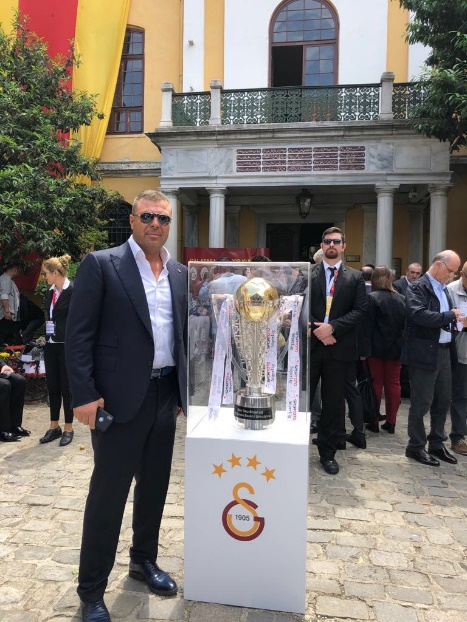 